A Statement on Accessibility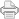 Tel Aviv University places great importance on making its websites accessible to the general public, and has invested great efforts in achieving this goal. Although the University has hundreds of different websites, meant for different audiences and managed by different entities, we try to ensure that all sites meet the standard accepted in Israel and that they are accessible to people with disabilities.The sites were examined according to the accessibility guidelines in the Israeli Standard 5568 - guidelines for accessibility of content on the Internet at AA level. This Israeli provision is identical to the guidelines of the International Organization for Standardization on the Web: Web Content Accessibility Guidelines (WCAG) 2.0.The sites comply with the provisions of the Equal Rights for Persons with Disabilities Regulations (Accessibility Adjustments for Services), 2013, with the following caveats:Accessibility adjustments were carried out according to the recommendations of the Israeli standard (5568) for access to content on the Internet at the AA level, and according to the international guidelines (WCAG2.0)The tests were conducted for highest compatibility with multiple browsersThe site provides a semantic structure for assistive technologies and support for the standard keyboard usage pattern with the arrow keys, the Enter and Esc buttons to exit menus and windowsThe site is optimized for display in popular browsers as mentioned aboveThe accessibility tests were carried out using a screen reader - NVDAIt is important to note that despite our many efforts to make all pages accessible, parts of the site may still not be accessible.If you have difficulty accessing the site and you’d like to let us know about the lack of accessibility adjustments, request such adjustments or if you wish to draw our attention to any issue on the topic, you can contact us via the attached form. TAU will invest all efforts in making the site accessible and respond to every request competently and quickly.You can also contact Anat Koren-Dror, the university's accessibility coordinator:Telephone: 03-6407289 or via e-mail: kanat@tauex.tau.ac.ilContact form regarding accessibility of TAU websites >>For further details on accessibility at TAU >>